 Индивидуальный Предприниматель 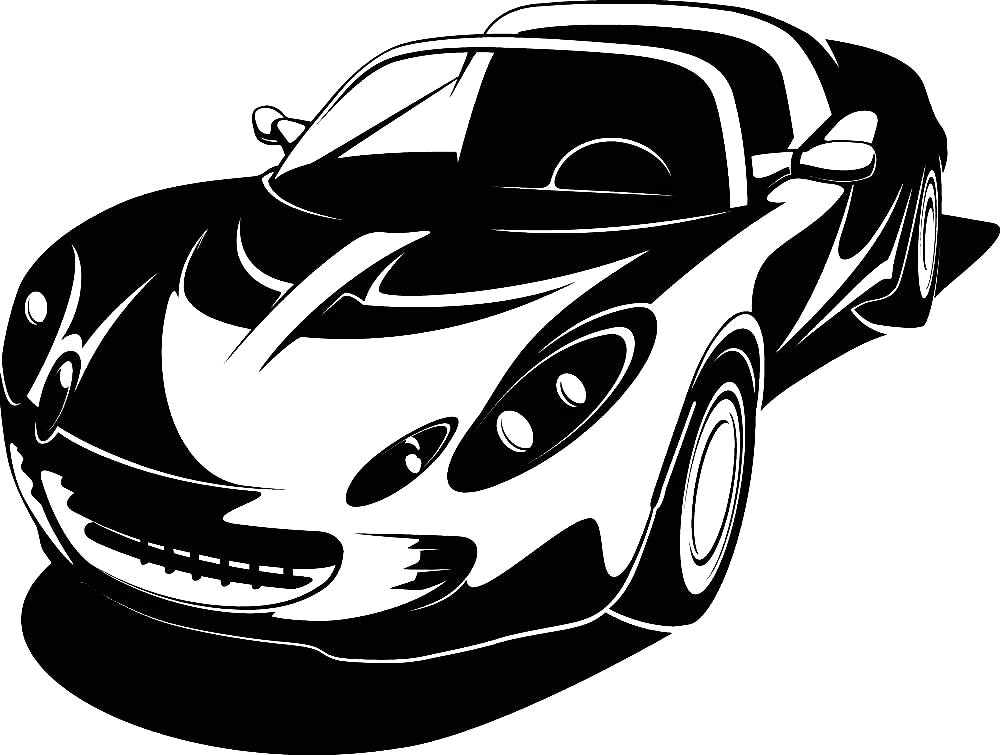               Обжорина Валентина Никифоровна Автошкола «Болид»ИНН 740500943270 ОГРИП 320745600112514                                                                                                                                                                                                                                                          456080, г. Трехгорный, ул. Строителей д. 10/2, тел. 8912-403-73-90, 8904-941-0201 email: dorogova_2015@bk.ruУТВЕРЖДАЮ__________________ ИП Обжорина В.Н.«____»_____________2021г.ПОЛОЖЕНИЕ О ПРИЁМЕ В АВТОШКОЛУ 1. ОБЩИЕ ПРАВИЛА1.1 Настоящие правила разработаны в соответствии с Рабочей программой, применяемой в работе в ОУ.1.2 На обучение по программе подготовки водителей транспортных средств категории «В» (с механической/автоматической трансмиссией)  принимаются граждане РФ с 16 лет по их личному заявлению или заявлению законных представителей, оплачивающих их обучение;1.3  На обучение в автошколу принимаются граждане, годные по состоянию здоровья и прошедшие водительскую медицинскую комиссию, что должно быть подтверждено медицинской справкой установленного образца. 2. ДОКУМЕНТЫ,  ПРЕДОСТАВЛЯЕМЫЕ В АВТОШКОЛУ ПРИ ПОСТУПЛЕНИИ Учащийся, в обязательном порядке, должен предоставить следующие документы и их копии: 1. Действующий паспорт Гражданина РФ; 2. Ксерокопию паспорта, страницы 2,3,5,6; 3. Медицинскую справку установленного образца;  4. Ксерокопию медицинской справки с двух сторон; 5. 2-е фотографии (размер 3х4); 3. ДОГОВОРНЫЕ ОТНОШЕНИЯ3.1. При приеме в Автошколу (после предоставления документов, указанных в пункте 2 настоящего Положения) заключается Договор между Автошколой и обучающимся (законным представителем обучающегося), подписание которого является обязательным для обеих сторон. Указанный договор содержит взаимные права и обязанности, возникающие в процессе обучения, в том числе обязанности по оплате предоставляемых образовательных услуг. Договор составляется и подписывается в двух экземплярах: по одному для каждой из сторон, оба экземпляра имеют равную правовую силу.3.2. В Автошколу  не принимаются лица, у которых имеются медицинские противопоказания к управлению ТС.3.3. Зачисление в Автошколу оформляется приказом директора.                                                В течение семи дней с момента издания приказа по Автошколе для всеобщего ознакомления вывешиваются списки зачисленных на обучение.3.4. При приеме в Автошколу, последняя обязана ознакомить обучающихся  (их законных представителей), лицензией на право ведения образовательной деятельности, свидетельством о государственной регистрации  и локальными актами, регламентирующими порядок ведения образовательного процесса в Автошколе.4. ОКОНЧАТЕЛЬНОЕ ПОЛОЖЕНИЕПри несоблюдении выше изложенных правил, в приёме на обучение в автошколе может быть отказано.ПОЛОЖЕНИЕ О ПРИЁМЕ В АВТОШКОЛУ 1. ОБЩИЕ ПРАВИЛА1.1 Настоящие правила разработаны в соответствии с Программой профессиональной подготовки по профессии Водитель категории «А» 1.2 На обучение по программе подготовки водителей транспортных средств категории «А»  принимаются граждане РФ с 16 лет по их личному заявлению или заявлению законных представителей, оплачивающих их обучение;1.3  На обучение в автошколу принимаются граждане, годные по состоянию здоровья и прошедшие водительскую медицинскую комиссию, что должно быть подтверждено медицинской справкой установленного образца. 2. ДОКУМЕНТЫ,  ПРЕДОСТАВЛЯЕМЫЕ В АВТОШКОЛУ ПРИ ПОСТУПЛЕНИИ Учащийся, в обязательном порядке, должен предоставить следующие документы и их копии: 1. Действующий паспорт Гражданина РФ; 2. Ксерокопию паспорта, страницы 2,3,5,6; 3. Медицинскую справку установленного образца; 6 4. Ксерокопию медицинской справки с двух сторон; 5. 2-е фотографии (размер 3х4); 3. ДОГОВОРНЫЕ ОТНОШЕНИЯ3.1. При приеме в Автошколу (после предоставления документов, указанных в пункте 2 настоящего Положения) заключается Договор между Автошколой и обучающимся (законным представителем обучающегося), подписание которого является обязательным для обеих сторон. Указанный договор содержит взаимные права и обязанности, возникающие в процессе обучения, в том числе обязанности по оплате предоставляемых образовательных услуг. Договор составляется и подписывается в двух экземплярах: по одному для каждой из сторон, оба экземпляра имеют равную правовую силу.3.2. В Автошколу  не принимаются лица, у которых имеются медицинские противопоказания к управлению ТС.3.3. Зачисление в Автошколу оформляется приказом директора.                                                В течение семи дней с момента издания приказа по Автошколе для всеобщего ознакомления вывешиваются списки зачисленных на обучение.3.4. При приеме в Автошколу, последняя обязана ознакомить обучающихся  (их законных представителей) с Уставом, лицензией на право ведения образовательной деятельности, свидетельством о государственной регистрации  и локальными актами, регламентирующими порядок ведения образовательного процесса в Автошколе.4. ОКОНЧАТЕЛЬНОЕ ПОЛОЖЕНИЕПри несоблюдении выше изложенных правил, в приёме на обучение в автошколе может быть отказано.